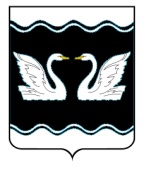 АДМИНИСТРАЦИИ ПРОЛЕТАРСКОГО СЕЛЬСКОГО ПОСЕЛЕНИЯКОРЕНОВСКОГО РАЙОНАПОСТАНОВЛЕНИЕот 15.01.2021											    № 1х. Бабиче-КореновскийО создании конкурсной комиссии по предоставлению в аренду муниципального имущества Пролетарского сельского поселения Кореновского районаВ соответствии с Гражданским кодексом Российской Федерации,  Федеральным законом от 6 октября 2003 года № 131-ФЗ «Об общих принципах организации местного самоуправления в Российской Федерации», Федеральным законом от 26 июля 2006 года № 135-ФЗ «О защите конкуренции», приказом Федеральной антимонопольной службы от 10 февраля 2010 года № 67 «О порядке проведения конкурсов или аукционов на право заключения договоров аренды, договоров безвозмездного пользования, договоров доверительного управления имуществом, иных договоров, предусматривающих переход прав в отношении государственного или муниципального имущества, и перечне видов имущества, в отношении которого заключение  указанных договоров может осуществляться путем проведения торгов в форме конкурса», решением Совета Пролетарского сельского  поселения Кореновского района от 30 ноября 2017 года № 182 «Об утверждении Положения о порядке владения, пользования и распоряжения муниципальной собственностью Пролетарского сельского поселения» (с изменениями от 29.11.2018 г. № 236, от 18.06.2019 г. № 291) администрация Пролетарского сельского поселения Кореновского района   п о с т а н о в л я е т:	1. Создать комиссию по предоставлению в аренду муниципального имущества Пролетарского сельского поселения Кореновского района (Приложение № 1).2. Контроль за выполнением настоящего постановления  оставляю за собой.3. Постановление вступает в силу со дня  подписания.Глава Пролетарского сельского поселенияКореновского района                                                                М.И. Шкарупелова СОСТАВконкурсной комиссии по предоставлению в аренду муниципального имущества Пролетарского сельского поселения Кореновского районаГлава Пролетарского сельского поселенияКореновского района                                                                М.И. Шкарупелова  3ЛИСТ СОГЛАСОВАНИЯпроекта постановления администрации Пролетарского сельского поселения Кореновского района от 15 января 2021  года  № 1 «О создании конкурсной комиссии по предоставлению в аренду муниципального имущества Пролетарского сельского поселения Кореновского района»Проект подготовлен и внесён:Общим отделомадминистрации Пролетарскогосельского поселенияКореновского района Начальник общего отдела                                                                   В.В. КачанПроект согласован:Начальник финансового отдела администрации Пролетарскогосельского поселенияКореновского района                                                                       О.И. ЦапулинаПРИЛОЖЕНИЕ № 1к постановлению администрацииПролетарского сельского  поселенияКореновского районаот 15.01.2021 г. № 1